Дата: ___________ Класс: _____ Предмет: _______________________________ Урок № ____Тема: Изображение треугольника и прямоугольникаЦели: - Выявить существенные свойства прямоугольника и треугольника, сформировать способность к их распознаванию на основе существенных свойств, умение изображать их, вычислять периметр прямоугольника и треугольника.- Развивать вычислительные навыки, закреплять правила порядка действий в выражениях со скобками, развивать речь, логическое мышление, умение применять полученные знания в реальной жизни.- Воспитывать внимательность, активность, аккуратность при оформлении работы.Оборудование:  карточки с примерами, прямоугольники и треугольники на каждого ученика, учебник «Математика» 2 кл. (Оспанов Т.К., Курманалина Ш.Х.)ХОД УРОКАI. Организационный момент.- Ребята сейчас урок математики. На уроке мы будем как всегда думать, сотрудничать, для этого нам надо быть внимательными, организованными, сообразительными, уметь слушать друг друга.II. Проверка д/з.III. Устный счёт.1. Вычисление числовых выражений.- Сегодня ребята мы попадём в интересную страну Геометрия, населённую удивительными жителями. А как зовут этих жителей, нам помогут узнать эти выражения.- Установите принцип соединения примеров, продолжите, найдите значения выражений.(Ответы примеров развешаны по всему классу. Дети решают пример, находят ответ и вывешивают его на доску)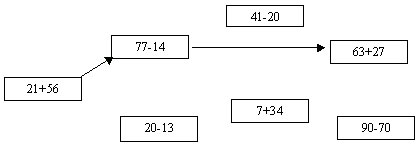 77, 63, 90, 20, 41, 7, 21- Какое число лишнее? Почему? (7-однозначное, а остальные двузначные)- Расставьте числа в порядке убывания. (90, 77, 63, 41, 21, 20). 2. Геометрические фигуры Мет.ук.:  на доске фигуры: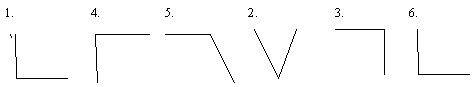 - Рассмотрите чертёж. Что на нём изображено? (Углы)- Какой угол лишний и почему? (2 - он острый, 5 - тупой, остальные прямые)- Какой инструмент помогает нам определить прямой угол? (Треугольник.)- А где мы можем встретит углы?IV. Постановка темы и задач Мет.ук.: на доске чертежи: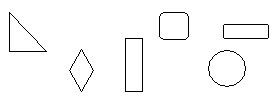 - Посмотрите на чертёж. Что изображено на чертеже? (Фигуры)- Но не все эти фигуры помогут нам на уроке. Какая фигура лишняя и почему? (Круг – он без углов)- Какие геометрические фигуры остались? (Прямоугольники и треугольники)- Кто догадался, какая тема урока? Кто может назвать, сформулировать её?Тема урока:  Изображение треугольника и прямоугольникаЗадачи. Вспомнить и уточнить знания о прямоугольнике и треугольника. Дать определение этим фигурам, узнать какие признаки они имеют. А так же учиться применять свои знания и умения в различных видах работ.V. Открытие новых знаний.1. Прямоугольник. (Работа с раздаточным материалом – прямоугольник)- Что же такое прямоугольник? Что вы о нём можете сказать?- Сколько у прямоугольника углов? (4)- Как можем назвать фигуру?- Значит это четырёхугольник.- Какие углы у прямоугольника? (Углы все прямые)- Измерьте теперь стороны прямоугольника. Что можете сказать? (Противоположные стороны равны)- Кто знает, как называется большая сторона прямоугольника? (Длина)- А меньшая? (Ширина)Вывод:Прямоугольникчетырёхугольник;все углы прямые;противоположные стороны равны;большая сторона – длинаменьшая сторона - ширина2. Треугольника) Работа с карточкой Задание.- Обведите замкнутой линией все треугольник  на чертеже.- Что вы можете сказать о треугольнике?Треугольникмногоугольник;три стороны;три угла;углы не прямые.3. ФизкультминуткаVI. Закрепление пройденного.1. Построение треугольника. (с.160 №1а)Мет.ук.: все ученики работают в тетрадях.- Начертите любой треугольник.- Докажите, что это треугольник.- Что можно сказать об углах треугольника?- Найдите периметр треугольника. Что такое периметр?2. Построение прямоугольника (с.160 №1б)Мет.ук.: все ученики работают в тетрадях.- Начертите любой прямоугольник.- Докажите, что это прямоугольник.- Может ли он быть квадратом? Почему?- Начертите квадрат. - Докажите, что это квадрат.- Найдите периметр прямоугольника и квадрата.VII. Повторение.1. Решение задачи (с.160 №3 б)Мет.ук.: 1 ученик работает у доски, остальные пишут в тетрадях.Папе – 50 лМаме - ?, на 3 г моложеСыну - ?, на 22 г моложе1) 50-3=47 (л) – маме2) 47-22=25 (л) – сынуОтвет: маме 47 лет, а сыну 25 лет.2. Решение выражений. (с.161 №5 а)    + 2 дм 7 см		_7 дм 0 см		+27 см				_ 70 см      4 дм 3 см		  2 дм 7 см		 43 см				   27 см      7 дм 0 см		  4 дм 3 см		 70 см = 7 дм 0 см		   43 см = 4 дм 3 смVIII. Рефлексия. Итог.- Поднимите руку те, кому понравилось наше путешествие?- Что открыли нового для себя?- Какие знания не являются для вас открытием, так как вы уже это знали ранее?- Что такое прямоугольник ? Что такое треугольник? - Найдите прямоугольники вокруг нас.- Как вы думаете, а зачем мы всё это учили. Где эти знания могут пригодиться?IX. Домашнее задание.с.160 № 3 (в)